KATA PENGANTARPuji syukur kehadirat Allah SWT, Prodi HTN senantiasa berusaha mengemban amanah Negara, Masyarakat, dan orang tua mahasiswa untuk menyelenggarakan proses pembelajaran sesuai dengan siklus/tahapan pembelajaran. Untuk mewujudkan maksud tersebut, maka disusunlah standar operasional prosedur ini sebagai panduan dalam melaksanakan kegiatan ini.Semoga standar operasional prosedur ini bermanfaat dan dapat menjadi rujukan dalam kegiatan akademik di program studi dalam lingkup HTN IAIN Palopo. WassalamProdi HTN IAIN PALOPOKetua Prodi, Dr. Anita Marwing, M.HINIP. 19820124200901 2 006DAFTAR ISIKata Pengantar......................................................................................................................................................3DAFTAR ISI	4I.	TUJUAN	5II.	RUANG LINGKUP	5III.	TANGGUNG JAWAB DAN WEWENANG	5VI.	RUJUKAN	5VII.	GARIS BESAR PROSEDUR	5BAGAN ALIR PROSES SEMINAR PROPOSAL	6INSTRUKSI KERJA	7LAMPIRAN............................................................................................................................................................8TUJUANStandar Operasional Prosedur ini bertujuan untuk memberikan tentang mekanisme dalam penulisan skripsi di prodi HTN IAIN Palopo, sehingga dapat menghasilkan skripsi/tugas akhir yang berkualitas, tepat pada waktunya, dan dapat dipertanggung jawabkan.RUANG LINGKUPStandar Operasional Prosedur ini meliputi :Ketentuan-ketentuan dan mekanisme/tata cara pembimbingan skripsiPembimbingan skripsi mulai dari hasil seminar proposal samhki skripsi layak ujiUnit organisasi yang terlibat dalam pembimbinganTANGGUNG JAWAB DAN WEWENANGDekan Fakultas SyariahKetua dan Sekretaris ProdiDosen Pembimbing dan MahasiswaKepala sub bagian akademik dan kemahasiswaanDEFINISIDosen Pembimbing adalah dosen program studi HTN dan dosen diluar dari program studi HTN yang memiliki disiplin ilmu yang sesuai kebutuhan pembimbingan.Dosen pembimbing terdiri atas pembimbing utama dan pembimbing pendamping.RUJUKANPermendiknas Nomor 17 Tahun 2010 tentang Pencegahan dan Penanggulangan Plagiat di Perguruan TinggiManual Mutu LPM IAIN PalopoPedoman Edukasi IAIN PalopoKode Etik mahasiswa IAIN PalopoGARIS BESAR PROSEDURTindak lanjut hasil proposal skripsiPembimbingan penelitianPembimbingan penulisan hasil penelitianPengarsipan BAGAN ALIR PROSES PEMBIMBINGAN SKRIPSIINSTRUKSI KERJALAMPIRANHasil penelitianKartu kendali pembimbinganSK pembimbingJadual seminar hasil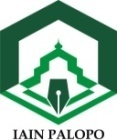 STANDAR OPERASIONAL PROSEDURBIMBINGAN SKRIPSIFAKULTAS SYARIAHPROGRAM STUDI HUKUM TATA NEGARA_________________SOP HTN-006Dokumen Internal INSTITUT AGAMA ISLAM NEGERI PALOPOFAKULTAS SYARIAHPRODI HUKUM TATA NEGARAJln. Agatis Tlp. 0417-22076 Balandai Kota PalopoSTANDAR  OPERASIONAL PROSEDURBIMBINGAN SKRIPSIFAKULTAS SYARIAHPROGRAM STUDI HUKUM TATA NEGARA